ИИи                              Приглашаем в ТО «Историческое краеведение».    Историческое  краеведение дает возможность для исследования родного края, начиная с древних периодов развития жизни, до событий наших дней. Занятия по краеведению включают в себя теоретические занятия, походы, экспедиции, экскурсии, игры. В результате данной деятельности обучающиеся расширяют кругозор, развивают коммуникативные качества, приобретают навыки ориентирования на местности, исследовательской и проектной деятельности, учатся любить родину, уважать людей и  традиции различных народов.  Программа ориентирована на детей 9-12 лет. Занятия проводятся 2 раза в неделю.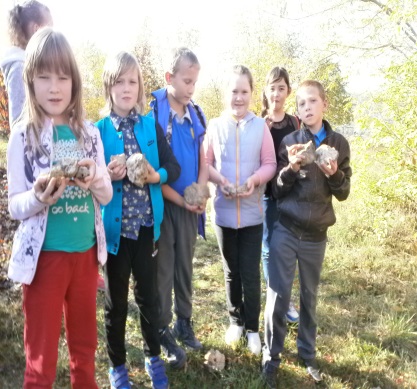 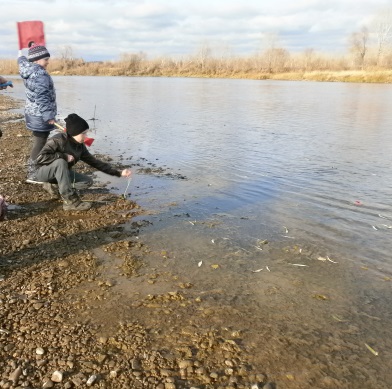 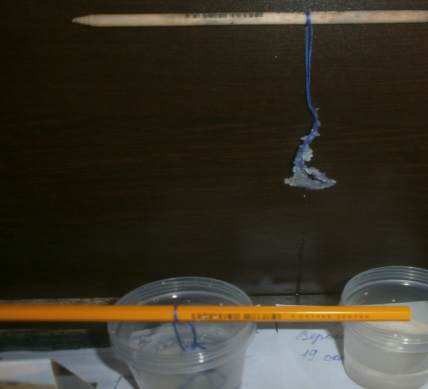  Первые находки              	Исследование воды             Выращивание кристаллов соли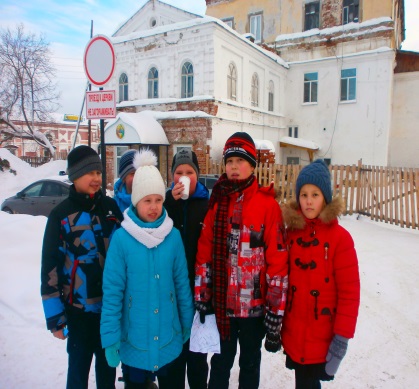 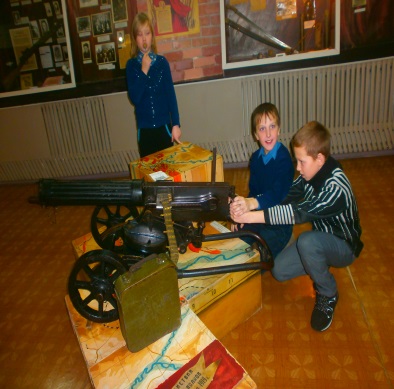 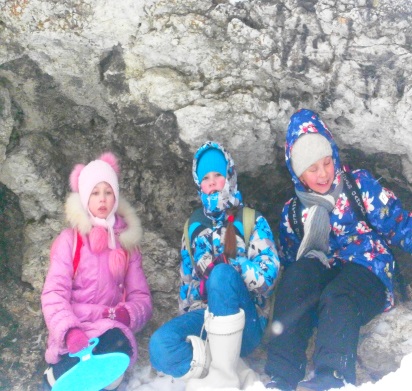       Экскурсия по городу,                в музей                               Зимний поход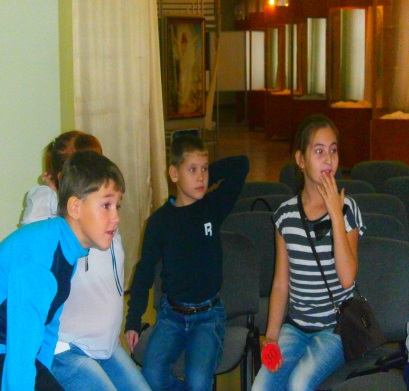 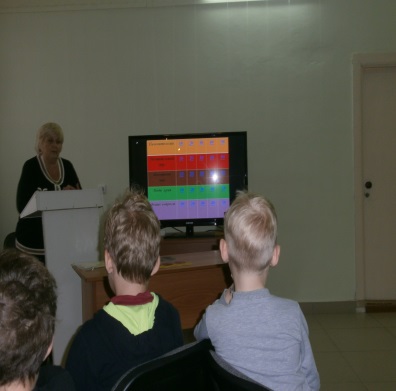 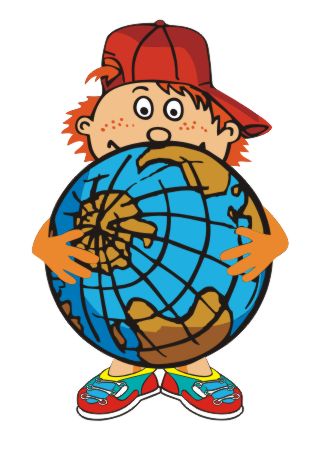 Интерактивная игра, посвященная родному краю.